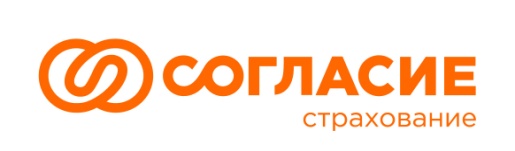 Северо-Западный окружной филиал        Tel/fax: +7 812 326-1306        Торфяная дорога, д.7        г. Санкт-Петербург, 197374СТРАХОВАНИЕ ГРАЖДАН, ВЫЕЗЖАЮЩИХ ЗА ПРЕДЕЛЫ ПОСТОЯННОГО МЕСТА ЖИТЕЛЬСТВА  на условиях Правил от 17.08.2016 г.Страховые тарифы (в % от страховой суммы) по Программам страхования «G», «G1»  (страхование расходов из-за невозможности совершить поездку).Страховые тарифы для граждан РФ, выезжающих за пределы РФ.* Описание Программ страхования «G», «G1»:«G» - невыезд по любой причине, указанной в пункте 4.4. Правил страхования; «G1» - невыезд (групповой) по любой причине, указанной в пункте 4.4. Правил страхования.Страхование расходов из-за невозможности совершить поездку оформляется одновременно с приобретением (бронированием) тура у туроператора и только с оформлением страхования медицинских и иных расходов.Срок заключения договора: - для визовых стран - не позднее даты подачи документов на оформление визы (срок подачи документов устанавливается согласно сложившейся практике взаимодействия с консульствами государства въезда; - для безвизовых стран - не позднее 12 дней до даты планируемой поездки.Страховой суммой является фактическая стоимость тура или сумма оплаченных расходов при самостоятельной организации поездки.Максимальная страховая сумма независимо от стоимости тура - 5000 USD/EUR. При стоимости тура ниже 5000 USD/EUR страховая сумма устанавливается в размере фактической стоимости тура, при стоимости тура более 5000 USD/EUR - в размере 5000 USD/EUR независимо от фактической стоимости тура.П Р А В И Л АСТРАХОВАНИЯ ГРАЖДАН, ВЫЕЗЖАЮЩИХ ЗА ПРЕДЕЛЫ ПОСТОЯННОГО МЕСТА ЖИТЕЛЬСТВА4.4. Возникновение расходов из-за невозможности совершить поездку, имевших место с момента заключения договора страхования до даты выезда за границы территории РФ или сокращения срока пребывания в поездке, вследствие:4.4.1. смерти Застрахованного лица, смерти близкого родственника Застрахованного лица; 4.4.2. заболевания Застрахованного лица, создавшего угрозу для жизни и потребовавшего экстренной госпитализации и /или нахождения на карантине;4.4.3. травм, полученных Застрахованным лицом в результате несчастного случая, препятствующих совершению предполагаемой поездки;4.4.4. заболевания близкого родственника Застрахованного лица, создавшего угрозу для его жизни и  потребовавшего экстренной госпитализации и обеспечения ухода (патронажа) Застрахованным лицом; 4.4.5. травм, полученных близким родственником Застрахованного лица в результате несчастного случая и потребовавших экстренной госпитализации и обеспечения ухода (патронажа) Застрахованным лицом; 4.4.6. участия Застрахованного лица в судебном разбирательстве (судебном заседании), о котором Застрахованное лицо не знало до заключения договора страхования; 4.4.7. повреждения или гибели имущества, принадлежащего Застрахованному лицу на сумму более 500 (пятисот) тысяч рублей в результате пожара, стихийного бедствия, протечек, связанных с авариями в водопроводных, канализационных, отопительных системах, а также причинения ущерба имуществу Застрахованного лица третьими лицами;4.4.8. отказа в выдаче / несвоевременной выдачи (задержки выдачи) въездной визы Консульством (Посольством) Застрахованному лицу при своевременной подаче в Консульство (Посольство) страны назначения полного комплекта должным образом оформленных документов, при условии отсутствия в паспорте отметки об отказе в визе в любую из визовых стран на протяжении 12 (двенадцати) месяцев, предшествующих запланированной поездке. Перечень необходимых документов и требования к ним устанавливаются согласно сложившейся консульской практике государства назначения;4.4.9. несвоевременного получения Застрахованным лицом информации о выдаче или отказе в выдаче въездной визы от туристической организации (туроператора/турагентства); 4.4.10. получения Застрахованным лицом вызова для выполнения воинских обязанностей в период, совпадающий со сроком поездки, при условии, что повестка вручена Застрахованному лицу после заключения договора страхования, и Застрахованное лицо прибыло к месту службы или к месту выполнения воинских обязанностей;4.4.11. задержки на территории РФ внутренних стыковочных рейсов, являющихся неотъемлемой частью поездки за рубеж, в результате отмены/изменений в расписании рейсов, случившихся помимо воли Застрахованного лица, что помешало осуществить ему заранее запланированную поездку за рубеж;4.4.12.  отказа от поездки одного или нескольких Застрахованных лиц, которые должны были осуществить совместную поездку в рамках одного тура /одного договора на туристическое обслуживание, по причине, являющейся страховым случаем в соответствии с пунктами 4.4.1- 4.4.11;4.4.13. досрочного возращения Застрахованного лица из поездки, связанного:- со смертью близкого родственника Застрахованного лица, потребовавшей участие в похоронах;-  с заболеванием или травмой, потребовавшими  экстренной госпитализации близкого родственника, не являющегося участником поездки, потребовавшей   по жизненным показаниям осуществления ухода (патронажа) Застрахованным лицом.13.3. При наступлении страхового события, указанного в пункте 4.4 «Возникновение  расходов  из-за невозможности совершить поездку, имевших место с момента заключения договора страхования до даты выезда за границы территории РФ или сокращения срока пребывания в поездке», размер страховой выплаты по страховому случаю  определяется следующим образом:13.3.1. возмещаются расходы в размере произведенных затрат за вычетом сумм, возвращенных (или причитающих к возврату) Застрахованному лицу по договору с туристической / иной организацией (по компенсации убытков Застрахованного лица, связанных с аннулированием проездных документов (на проезд  до места временного проживания), отказом от забронированного в гостинице номера, а также других услуг по организации поездки: трансфер, консульский сбор, оплаченных Застрахованным лицом), но не более фактических расходов; 13.3.2. при досрочном возвращении из поездки возмещаются расходы на приобретение проездных билетов экономического класса до ближайшего к месту постоянного проживания Застрахованного лица на территории РФ международного аэропорта, с которым имеется прямое сообщение (в случае совершения зарубежной поездки), или до ближайшего к месту постоянного проживания аэропорта/ железнодорожного узла (в случае совершения поездки по территории Российской Федерации и стран СНГ), передачу разового срочного сообщения, а также подтвержденную туристической организацией стоимость проживания в гостинице за неиспользованную часть срока пребывания по договору с туристической организацией.Расходы на приобретение проездных документов возмещаются только при условии, что первоначальный билет замене не подлежит. При переоформлении проездных документов Страховщик возмещает документально подтвержденные расходы, связанные с переоформлением проездных документов.  Страховая сумма на 1 чел.  (USD/EUR)Программа страхования*Страховой тариф(% от страховой суммы)без франшизыСтраховой тариф(% от страховой суммы)с франшизой 15% от страховой суммыдо 5 000G4,003,00до 5 000G15,004,00